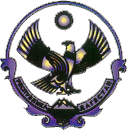 А Д М И Н И С Т Р А Ц И ЯМУНИЦИПАЛЬНОГО РАЙОНА «СЕРГОКАЛИНСКИЙ РАЙОН» РЕСПУБЛИКИ ДАГЕСТАНул.317 Стрелковой дивизии, д.9, Сергокала, 368510,E.mail  sergokala_ru@mail.ru тел/факс: (230) 2-33-40, 2-32-84ОКПО 04047027, ОГРН 1020502335040, ИНН/КПП 0527001634/052701001П О С Т А Н О В Л Е Н И Е№142         					                                    от 28.05.2015 г.О создании экспертной группы по внедрению Стандарта деятельности органов местного самоуправления по обеспечению благоприятного инвестиционного климата в МР «Сергокалинский район»В целях исполнения Решения заседания Совета  при  Главе Республики  Дагестан по улучшению инвестиционного климата (протокол   №16/1-02, от 18.11.2014 год), а также  в соответствии с Регламентом по внедрению  Стандарта деятельности органов местного самоуправления по обеспечению  благоприятного инвестиционного климата в муниципальном образовании РД (далее - Стандарт),  для проведения общественной экспертизы  внедрения Стандарта в МР «Сергокалинский район», Администрация МР «Сергокалинский район»   постановляет:Создать экспертную группу по мониторингу и оценке внедрения положений стандарта деятельности органов местного самоуправления по  обеспечению благоприятного  инвестиционного климата в МР «Сергокалинский район».Утвердить Положение  об экспертной группе по мониторингу и оценке внедрения положений стандарта деятельности по  обеспечению благоприятного  инвестиционного климата в МР «Сергокалинский район», согласно приложению №1.Утвердить, состав экспертной группы  согласно приложению №2.                           Контроль за исполнением настоящего постановления возлагаю на заместителя главы администрации Магомедова М.Аб.Глава						М. МагомедовПриложение №1УТВЕРЖДЕНОпостановлением АдминистрацииМР «Сергокалинский район»от 28.05.2015г. № 142ПОЛОЖЕНИЕоб экспертной группе по мониторингу и оценке внедрения положений стандарта деятельности по  обеспечению благоприятного  инвестиционного климата в МР «Сергокалинский район»Общие положенияЭкспертная группа по мониторингу внедрения положений Стандарта деятельности администрации МР «Сергокалинский район» по  обеспечению благоприятного  инвестиционного климата в МР «Сергокалинский район» (далее – Экспертная группа) –  общественный совещательный орган, созданный из числа депутатов районного собрания, членов общественной палаты района и лиц, осуществляющих инвестиционную и предпринимательскую деятельность на территории муниципального района, для мониторинга внедрения положений Стандарта деятельности администрации по обеспечению благоприятного  инвестиционного климата в МР «Сергокалинский район» (далее - Стандарт) и оценки  результатов выполнения требований положений СтандартаЦелями и задачами деятельности Экспертной группы являются: проведение общественной экспертизы соответствия требованиям Стандарта мероприятий и мер, предусмотренных Дорожной картой, а также результатов их выполнения (принятия) администрацией МР «Сергокалинский район». согласование проекта Дорожной карты по внедрению Стандарта в муниципальном районе. мониторинг результатов внедрения Стандарта;контроль, за ходом выполнения в установленные сроки мероприятий и мер, предусмотренных Дорожной картой, а также иных мероприятий и мер, направленных на внедрение Стандарта; подготовка предложений по внесению изменений и дополнений в Дорожную карту; подготовка рекомендаций по повышению эффективности внедрения Стандарта и принятию иных мер, направленных на улучшение инвестиционного климата в муниципальном районе.Права, обязанности и ответственность членов Экспертной группыЭкспертная группа для решения возложенных на нее задач имеет право: письменно запрашивать у представителей органов местного самоуправления МР «Сергокалинский район»  в пределах своей компетенции материалы и информацию, необходимую для выполнения стоящих перед Экспертной группой задач. привлекать в установленном порядке к участию в заседаниях Экспертной группы представителей администрации  муниципального района, заинтересованных организаций, общественных организаций. При осуществлении деятельности, направленной на достижение целей и решение задач, Экспертная группа руководствуется следующими принципами: принятие решений на основе достоверной информации; баланса интересов различных участников внедрения Стандарта (органов местного самоуправления МР «Сергокалинский район», хозяйствующих субъектов, предпринимателей и их объединений, других заинтересованных организаций);принятие Экспертной группой объективных решений в интересах всех участников; независимость принимаемых решений. Члены Экспертной группы при осуществлении своих прав и исполнении обязанностей должны осуществлять свои права и исполнять обязанности добросовестно и разумно.Члены Экспертной группы несут ответственность за своевременную и качественную оценку в пределах своей компетенции реализации мероприятий Дорожной карты внедрения Стандарта. Организация работы Экспертной группыЗаседания Экспертной группы проводятся в соответствии с Планом работы, разработанным на основании Дорожной карты с учетом предложений членов Экспертной группы.  План работы Экспертной группы утверждается ее членами, и включает в себя: вопросы, подлежащие рассмотрению на заседаниях Экспертной группы; даты проведения заседаний Экспертной группы. План работы Экспертной группы должен быть синхронизирован со сроками реализации мероприятий Дорожной карты. Решения Экспертной группы принимаются простым большинством голосов от числа присутствующих на соответствующем заседании членов Экспертной группы. При решении вопросов на заседании Экспертной группы каждый ее член обладает одним голосом. Передача голоса одним членом Экспертной группы другому ее члену или третьему лицу не допускается. На заседании Экспертной группы секретарем Экспертной группы ведется протокол. Протокол заседания Экспертной группы подписывается Руководителем и секретарем Экспертной группы, которые несут ответственность за правильность составления протокола. Протокол заседания Экспертной группы не позднее чем через пять дней от даты проведения соответствующего заседания публикуется на сайте администрации МР «Сергокалинский район» и в сети Интернет.Решения, принятые на заседаниях Экспертной группы, доводятся до сведения  лиц, ответственных за выполнение мероприятий, установленных Дорожной картой, путем направления копии протокола заседания Экспертной группы на бумажном носителе в течение трех дней от даты проведения соответствующего заседания Экспертной группы. Решения Экспертной группы носят рекомендательный характер и учитываются администрацией МР «Сергокалинский район» при определении результатов внедрения Стандарта. Приложение №2УТВЕРЖДЕНОпостановлением АдминистрацииМР «Сергокалинский район»от 28.05.2015г. № 142Составэкспертной группы по мониторингу и оценке внедрения положений    стандарта деятельности по  обеспечению благоприятного инвестиционного  климата в МР «Сергокалинский район»:Алиев Магомед Абдуллаевич – председатель  общественной палаты района, председатель группы (по согласованию).Идрисов Абдулманап  Багаудинович –  член  общественной палаты (по согласованию).Димбагандов Басир Абдуллаевич –  руководитель. ООО « Мурад»  (по согласованию).Омаров Омар Магомедович – депутат районного собрания (по согласованию).Омаров Магомедшапи  Абдуллаевич  – депутат районного собрания (по согласованию).Бисултанов Курбан Шахбанович  – руководитель СПК «к/з Победа» (по согласованию).Расулов Абдулла Алиханович –  руководитель СПК  «К/з им. Г.Далгата (по согласованию).Глава                                                     М. Магомедов